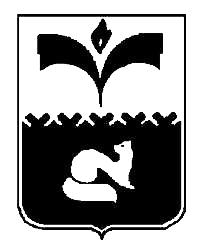 ДУМА ГОРОДА ПОКАЧИХАНТЫ - МАНСИЙСКОГО АВТОНОМНОГО ОКРУГА - ЮГРЫРЕШЕНИЕот 23.11.2022      								             №103Рассмотрев проект решения Думы города Покачи «О Положении о комитете по управлению муниципальным имуществом администрации города Покачи», в соответствии с частью 11 статьи 35 Федерального закона от 06.10.2003 № 131-ФЗ «Об общих принципах организации местного самоуправления в Российской Федерации», пунктом 16 части 1.1 статьи 19 Устава города Покачи, Дума города ПокачиРЕШИЛА:1. Утвердить Положение о комитете по управлению муниципальным имуществом администрации города Покачи согласно приложению к настоящему решению.2. Признать утратившими силу следующие решения Думы города Покачи:1) от 02.06.2016 № 65 «О Положении о комитете по управлению муниципальным имуществом администрации города Покачи» (газета «Покачёвский вестник» от 10.06.2016 № 24);2) от 28.09.2016 № 105 «О внесении изменений в Положение о комитете по управлению муниципальным имуществом администрации города Покачи, утвержденное решением Думы города Покачи от 02.06.2016 № 65» (газета «Покачёвский вестник» от 07.10.2016 № 41);3) от 23.06.2020 № 40 «О внесении изменений в Положение о комитете по управлению муниципальным имуществом администрации города Покачи, утвержденное решением Думы города Покачи от 02.06.2016 № 65» (газета «Покачёвский вестник» от 03.07.2020 № 27);4) от 23.09.2021 № 47 «О внесении изменений в Положение о комитете по управлению муниципальным имуществом администрации города Покачи, утвержденное решением Думы города Покачи от 02.06.2016 № 65» (газета «Покачёвский вестник» от 01.10.2021 № 38).3. Опубликовать настоящее решение в газете «Покачёвский вестник».4. Настоящее решение вступает в силу после официального опубликования.5. Контроль за выполнением решения возложить на постоянную комиссию Думы города Покачи седьмого созыва по бюджету, налогам, финансовым вопросам и соблюдению законности (председатель                           Ю.И Медведев).Принято Думой города Покачи              22.11.2022 года                                                 Приложениек решению Думы города Покачи                                                              от 23.11.2022 №103Положениео комитете по управлению муниципальным имуществом администрации города Покачи (далее-Положение)Статья 1. Общие положения1. Комитет по управлению муниципальным имуществом администрации города Покачи (далее - Комитет) является муниципальным казенным учреждением, структурным подразделением администрации города Покачи с правами юридического лица, осуществляющим от имени муниципального образования город Покачи  функций по реализации полномочий собственника и оказанию муниципальных услуг в сфере имущественных, земельных и жилищных отношений.2. Комитет осуществляет свою деятельность в соответствии с нормативными правовыми актами Российской Федерации, нормативными правовыми актами Ханты-Мансийского автономного округа - Югры, Уставом города Покачи, муниципальными правовыми актами города Покачи и настоящим Положением.3. Комитет осуществляет свою деятельность как самостоятельно, так и во взаимодействии с государственными органами Ханты-Мансийского автономного округа - Югры, Думой города Покачи, структурными подразделениями администрации города Покачи в порядке, установленном муниципальными правовыми актами, коммерческими и некоммерческими учреждениями по вопросам, относящимся к установленным сферам деятельности Комитета.4. Учредителем Комитета является администрация города Покачи.5. Комитет в своей деятельности подотчетен и подчинен главе города Покачи.6. Комитет имеет закрепленное за ним на праве оперативного управления муниципальное имущество, бюджетную смету, лицевые счета, открываемые в соответствии с нормативными правовыми актами Российской Федерации, Ханты-Мансийского автономного округа - Югры и муниципальными правовыми актами города Покачи, круглую печать с изображением герба города Покачи и со своим полным наименованием, бланки, штампы.7. Комитет имеет самостоятельный баланс, осуществляет операции с бюджетными средствами в соответствии с Бюджетным кодексом Российской Федерации.8. Деятельность Комитета финансируется из средств местного бюджета города Покачи. Комитет отвечает по своим обязательствам в соответствии с утвержденными ему бюджетными ассигнованиями и лимитами бюджетных обязательств.9. Полное официальное наименование Комитета: Комитет по управлению муниципальным имуществом администрации города Покачи.10. Сокращенное наименование Комитета: КУМИ.11. Структура и штатное расписание Комитета утверждается приказом комитета по управлению муниципальным имуществом администрации города Покачи по согласованию с главой города Покачи.Статья 2. Цели и задачи Комитета1. Основной целью деятельности Комитета является осуществление от имени города Покачи функций по владению, пользованию и распоряжению имуществом, находящимся в собственности города Покачи, оказанию муниципальных услуг в сфере имущественных, земельных и жилищных отношений.2. Основными задачами Комитета являются:1) обеспечение эффективного управления муниципальным имуществом, в том числе: движимым и недвижимым имуществом, муниципальными унитарными предприятиями и муниципальными учреждениями, имущественными правами и финансовыми активами, находящимися в муниципальной собственности;2) разработка и проведение единой политики органов местного самоуправления в области имущественных, земельных и жилищных отношений в городе Покачи;3) защита имущественных интересов города Покачи.Статья 3. Полномочия Комитета1. В сфере имущественных правоотношений Комитет исполняет следующие полномочия:1) формирует муниципальную собственность города Покачи в соответствии с процедурой разграничения государственной собственности и путем ее приобретения;2) разрабатывает муниципальные правовые акты по вопросам владения, пользования и распоряжения муниципальной собственностью, осуществляет контроль за их исполнением;3) участвует в оформлении документов, связанных с созданием, реорганизацией и ликвидацией муниципальных предприятий, муниципальных учреждений;4) согласовывает учредительные документы муниципальных предприятий, муниципальных учреждений;5) передает муниципальное имущество муниципальным предприятиям и муниципальным учреждениям в хозяйственное ведение, оперативное управление;6) изымает муниципальное имущество, переданное муниципальным предприятиям и учреждениям в оперативное управление, а также иным юридическим и физическим лицам в установленном законом порядке;7) управляет имуществом, составляющим муниципальную казну, а также переданным муниципальным предприятиям и муниципальным учреждениям на праве хозяйственного ведения, оперативного управления;8) от имени города Покачи выступает арендодателем, ссудодателем, залогодателем, учредителем доверительного управления муниципального имущества, находящегося в муниципальной казне, заключает в отношении муниципального имущества, находящегося в муниципальной казне, иные сделки, предусмотренные действующим законодательством;9) осуществляет контроль за выполнением договоров аренды, безвозмездного пользования, доверительного управления, залога муниципального имущества и иных договоров, предусмотренных гражданским законодательством;10) осуществляет учет платежей и контроль за поступлениями средств от продажи муниципального имущества, арендной платы за использование муниципального имущества, платы за наем муниципальных жилых помещений специализированного жилого фонда, фонда социального и коммерческого использования;11) оформляет разрешения и заключает договоры на предоставление рекламного пространства на объектах муниципальной собственности;12) от имени города Покачи несет бремя содержания муниципальных объектов, находящихся в муниципальной казне, не переданных на обслуживание уполномоченными структурными подразделениями администрации города, ответственными за сохранность, содержание, эксплуатацию и целевое использование таких объектов, в соответствии с их полномочиями, установленными муниципальными нормативными правовыми актами, а также не переданных в пользование (владение и пользование, владение, пользование и распоряжение) по договорам, предусмотренным действующим законодательством, заключает договоры на управление и обслуживание таких объектов;13) осуществляет списание основных средств, находящихся в муниципальной собственности города Покачи, в соответствии с порядком, утверждаемым постановлением администрации города Покачи;14) осуществляет прием и передачу имущества из государственной (федеральной, окружной) собственности и обратно;15) осуществляет приватизацию муниципального имущества;16) заключает договоры приватизации и деприватизации жилых помещений в порядке, установленном федеральным законодательством и муниципальными правовыми актами администрации города Покачи;17) принимает меры по признанию права муниципальной собственности на бесхозяйное имущество в установленном законом порядке для решения вопросов местного значения;18) осуществляет действия, направленные на государственную регистрацию возникновения и прекращения права муниципальной собственности на недвижимое имущество и сделок с ним в органе, осуществляющем государственный кадастровый учет и государственную регистрацию прав;19) организует и обеспечивает проведение кадастрового учета, инвентаризации, оценки и учета объектов недвижимости, находящихся в муниципальной собственности, бесхозяйных объектов недвижимости и вновь введенных объектов, подлежащих включению в реестр муниципальной собственности;20) управляет находящимися в муниципальной собственности акциями (долями, паями) хозяйственных обществ;21) ведет претензионную работу, осуществляет представительство в суде по вопросам, отнесенным к компетенции Комитета, в соответствии с порядком, установленным постановлением администрации города Покачи;22) выступает заказчиком от имени города Покачи при проведении торгов на поставку товаров, работ и услуг для исполнения полномочий Комитета в сфере владения, пользования и управления муниципальным имуществом, в установленном законом порядке;23) оформляет документы и заключает договоры (соглашения) от имени города Покачи по отчуждению имущества в порядке, установленном действующим законодательством;24) организует страхование муниципального имущества в порядке, установленном действующим законодательством Российской Федерации;25) обеспечивает формирование и ведение реестра муниципальной собственности города Покачи;26) принимает меры по устранению нарушений законодательства в сфере управления муниципальным имуществом;27) формирует статистическую отчетность, а также предоставляет отчетные данные органам государственной власти по вопросам, относящимся к полномочиям Комитета;28) определяет порядок и условия выполнения уполномоченными органами администрации города Покачи полномочий собственника на общих собраниях акционеров и в органах управления хозяйственных обществ;29) утверждает порядок, виды и формы отчетности для муниципальных предприятий;30) осуществляет контроль за эффективностью использования и сохранностью муниципального имущества, переданного в установленном порядке в пользование предприятиям, учреждениям и иным юридическим и физическим лицам;31) утверждает перечни недвижимого имущества, находящегося в оперативном управлении казенных, бюджетных муниципальных учреждений;32) утверждает перечни особо ценного движимого имущества, находящегося в оперативном управлении казенных, бюджетных муниципальных учреждений;33) разрабатывает в пределах своей компетенции правовые акты, направленные на реализацию федеральных законов, законов Ханты-Мансийского автономного округа - Югры, решений Думы города, регулирующих отношения в сфере управления и распоряжения муниципальным имуществом;34) проводит на территории города Покачи мероприятия по выявлению правообладателей ранее учтенных зданий, сооружений, объектов незавершенного строительства, помещений, направляет сведения о правообладателях данных объектов капитального строительства для внесения в Единый государственный реестр недвижимости;35) осуществляет иные полномочия в соответствии с нормативными правовыми актами Российской Федерации, Ханты-Мансийского автономного округа - Югры, Уставом города Покачи, муниципальными правовыми актами города Покачи.2. В сфере земельных правоотношений Комитет исполняет следующие полномочия:1) осуществляет управление и распоряжение землями, отнесенными к муниципальной собственности, и землями, государственная собственность на которые не разграничена, в границах города, если иное не предусмотрено действующим законодательством;2) осуществляет подготовку проектов постановлений, распоряжений администрации города Покачи по вопросам землепользования, управления и распоряжения земельными участками, в том числе:а) о предоставлении или прекращении права постоянного (бессрочного) пользования земельным участком;б) об изъятии земельных участков для муниципальных нужд, в том числе на основании ходатайств об изъятии;в) о резервировании земель для муниципальных нужд, об установлении и отмене публичных сервитутов в случаях, предусмотренных действующим законодательством;г) об изъятии земельного участка, предоставленного на праве пожизненного наследуемого владения, праве постоянного (бессрочного) пользования, ввиду ненадлежащего использования земельного участка;д) о проведении аукционов по продаже земельного участка, находящегося в государственной или муниципальной собственности, или аукциона на право заключения договора аренды земельного участка, находящегося в государственной или муниципальной собственности;е) об утверждении схемы расположения земельного участка или земельных участков на кадастровом плане территории;ж) о предварительном согласовании предоставления земельного участка;з) о предоставлении земельного участка в собственность бесплатно;и) о выдаче разрешения на использование земель или земельного участка, находящихся в государственной или муниципальной собственности, без предоставления земельных участков и установления сервитута;3) осуществляет прием, регистрацию и ведение учета граждан, имеющих право на бесплатное предоставление земельных участков для строительства индивидуальных жилых домов, организацию предоставления таких земельных участков;4) организует подготовку и проведение аукционов по продаже земельного участка, находящегося в государственной или муниципальной собственности, или аукциона на право заключения договора аренды земельного участка, находящегося в государственной или муниципальной собственности;5) организует выполнение кадастровых работ в отношении земельных участков, на которых расположены объекты, находящиеся в муниципальной собственности, а также земельных участков, предназначенных для бесплатного предоставления в целях индивидуального жилищного строительства, образованию земельных участков для их продажи или предоставления в аренду путем проведения аукциона, а также постановке земельных участков на государственный кадастровый учет;6) организует работы по определению рыночной оценки земельного участка или права на заключение договора аренды земельного участка;7) осуществляет списание невозможной к взысканию задолженности по неналоговым видам доходов в виде арендной платы и пени за пользование земельными участками;8) подготавливает проекты:а) договоров купли-продажи земельных участков;б) договоров аренды земельных участков;в) договоров аренды земельных участков для комплексного освоения территории, земельных участков, образованных в границах застроенной территории, в отношении которой заключен договор о ее развитии;г) договоров безвозмездного пользования земельными участками;д) соглашений об установлении сервитутов в случаях, установленных действующим законодательством;е) соглашений о перераспределении земель и (или) земельных участков;ж) договоров об использовании земель или земельного участка;9) организует общественные слушания по установлению публичного сервитута на земельные участки;10) организует работы по выявлению бесхозяйных земельных участков, постановке их на государственный кадастровый учет и приему их в муниципальную собственность;11) ведет лицевые счета по начислениям арендной платы;12) осуществляет сверку поступающих платежей и принимает решения о возврате (зачете) излишне уплаченных в бюджет города администрируемых доходов;13) принимает меры, направленные на принудительное прекращение прав на земельные участки в соответствии с действующим законодательством;14) направляет в федеральные органы исполнительной власти копии решений в области земельных отношений в случаях, установленных действующим законодательством;15) обеспечивает опубликование извещений о предоставлении земельных участков, о проведении аукционов и сообщений о планируемом изъятии земельных участков для муниципальных нужд в случаях, предусмотренных действующим законодательством;16) принимает участие в проведении государственной кадастровой оценки земель, участвует в прогнозировании и планировании рационального использования земельных ресурсов;17) ведет претензионную работу в отношении должников по арендной плате за землю в соответствии с порядком, установленным постановлением администрации города Покачи;18) организует в соответствии с Федеральным законом от 24.07.2007 № 221-ФЗ «О государственном кадастре недвижимости» выполнение комплексных кадастровых работ и утверждение карты-плана территории;19) проводит обследование и составляет акты обследования и приемки земельных участков;20) организует эффективное управление и распоряжение землями, находящимися в муниципальной собственности города Покачи;21) ведет учет земельных участков, являющихся муниципальной собственностью города Покачи;22) оформляет документы и обеспечивает государственную регистрацию прав на земельные участки, на которые у города Покачи в соответствии с законодательством возникает право собственности;23) осуществляет контроль за поступлением арендной платы от использования земельных участков, платы за продажу земельных участков, находящихся на территории города Покачи;24) проводит на территории города Покачи мероприятия по выявлению правообладателей ранее учтенных земельных участков, направляет сведения о правообладателях данных земельных участков для внесения в Единый государственный реестр недвижимости;25) осуществляет иные полномочия в соответствии с нормативными правовыми актами Российской Федерации, Ханты-Мансийского автономного округа - Югры, Уставом города Покачи, муниципальными правовыми актами города Покачи.3. В сфере жилищных правоотношений Комитет исполняет следующие полномочия:1) разрабатывает и осуществляет реализацию политики города Покачи в сфере жилищных правоотношений;2) подготавливает проекты муниципальных правовых актов по жилищным вопросам;3) участвует в организации строительства муниципального жилищного фонда;4) ведет в установленном порядке учет граждан в качестве нуждающихся в жилых помещениях, предоставляемых по договорам социального найма;5) предоставляет гражданам, признанным в установленном законом порядке малоимущими и нуждающимися в улучшении жилищных условий, жилые помещения муниципального жилищного фонда и заключает от имени города Покачи договоры социального найма;6) предоставляет гражданам жилые помещения из муниципального специализированного жилищного фонда в соответствии с порядком, утвержденным решением Думы города, и заключает от имени города Покачи договоры найма;7) предоставляет жилые помещения гражданам на условиях найма из фонда коммерческого использования в соответствии с порядком, утвержденным решением Думы города, и заключает от имени города Покачи договоры найма;8) ведет учет граждан - участников муниципальных, окружных и федеральных жилищных программ;9) обеспечивает непосредственную организацию и исполнение муниципальных, окружных программ;10) привлекает финансовые средства из внебюджетных источников в сферу жилищного строительства, в том числе средства участников программ;11) ведет учет муниципального жилищного фонда;12) участвует в подготовке документов на проведение торгов по заключению контрактов на приобретение жилых помещений в муниципальную собственность, в установленном законом порядке;13) от имени города Покачи заключает договоры купли-продажи квартир, договоры мены квартир, осуществляет их государственную регистрацию в органе, осуществляющем государственный кадастровый учет и государственную регистрацию прав;14) проводит работу, связанную с обменом муниципальных жилых помещений;15) взаимодействует с исполнительными органами Ханты-Мансийского автономного округа - Югры по выполнению федеральных программ, обеспеченных финансированием из федерального бюджета;16) взаимодействует с исполнительными органами Ханты-Мансийского автономного округа - Югры по выполнению окружных программ, обеспеченных финансированием из окружного бюджета;17) рассматривает письменные и устные обращения граждан;18) осуществляет контроль за использованием и сохранностью муниципального жилого фонда в рамках полномочий Комитета;19) ведет претензионную работу, осуществляет представительство в суде по вопросам в сфере жилищной политики в соответствии с порядком, установленным постановлением администрации города Покачи;20) включает муниципальные жилые помещения в специализированный жилищный фонд с отнесением таких помещений к определенному виду муниципальных жилых помещений специализированного жилищного фонда и исключение муниципальных жилых помещений из указанного фонда на основании приказа Комитета, а также относит муниципальные жилые помещения к жилищному фонду коммерческого использования и исключает муниципальные жилые помещения из указанного фонда на основании приказа Комитета;21) осуществляет иные полномочия в соответствии с нормативными правовыми актами Российской Федерации, Ханты-Мансийского автономного округа - Югры, Уставом города Покачи, муниципальными правовыми актами города Покачи.4. Рассматривает обращения граждан, индивидуальных предпринимателей и юридических лиц.5. Ведет бюджетный учет, составляет финансовую и статистическую отчетность.6. Осуществляет учет, анализ, начисления, прогнозирование и контроль за своевременностью и полнотой поступлений в бюджет города Покачи доходов, администрируемых Комитетом.7. В установленном законодательством Российской Федерации порядке осуществляет закупки и заключает муниципальные контракты, а также иные гражданско-правовые договоры на поставку товаров, выполнение работ, оказание услуг для муниципальных нужд в установленных сферах деятельности Комитета, в том числе для обеспечения нужд Комитета.8. Осуществляет защиту конфиденциальной информации, в том числе ведет делопроизводство в соответствии с требованиями, установленными законодательством Российской Федерации.9. Осуществляет хранение, комплектование, учет и использование архивных документов и архивных фондов Комитета и сдачу их в городской архив.10. Осуществляет прием граждан, юридических лиц и их представителей в целях разъяснения вопросов, находящихся в компетенции Комитета.11. Осуществляет иные полномочия в соответствии с нормативными правовыми актами Российской Федерации, Ханты-Мансийского автономного округа - Югры, решениями Думы города Покачи, постановлениями и распоряжениями администрации города.Статья 4. Права и обязанности Комитета1. Комитет в пределах своих полномочий имеет право:1) осуществлять полномочия по владению, пользованию и распоряжению муниципальной собственностью в пределах, установленных действующим законодательством, Уставом города Покачи, муниципальными правовыми актами города Покачи и настоящим Положением;2) учитывать на своем балансе муниципальное имущество, не закрепленное за муниципальными предприятиями, учреждениями, организациями, составляющее муниципальную казну;3) обеспечивать разработку и контроль выполнения сметы затрат Комитета;4) открывать лицевые счета в Управлении федерального казначейства;5) запрашивать и безвозмездно получать от государственных органов, общественных объединений, предприятий, учреждений, организаций, расположенных на подведомственной территории, справочные, статистические и другие необходимые сведения и материалы по вопросам, относящимся к компетенции Комитета;6) назначать и осуществлять документальные и выездные проверки (ревизии, инвентаризации), в целях осуществления контроля за надлежащим использованием и сохранностью муниципального имущества. Требовать от предприятий и учреждений, использующих муниципальное имущество, необходимые документы для осуществления вышеуказанных проверок;7) направлять в правоохранительные органы материалы для решения вопросов о возбуждении уголовных дел в отношении лиц, виновных в нанесении материального ущерба объектам муниципальной собственности;8) организовывать и проводить заседания комиссий, рабочих групп, совещания и иные мероприятия с привлечением представителей органов государственной власти и местного самоуправления, организаций по вопросам, относящимся к компетенции Комитета;9) осуществлять иные полномочия и совершать сделки, в рамках установленных полномочий, в соответствии с законодательством Российской Федерации, Ханты-Мансийского автономного округа - Югры и поручениями главы города;10) обобщать предложения по вопросам приватизации, управления и распоряжения муниципальной собственностью, поступившие от органов местного самоуправления, предприятий, общественных объединений и граждан; организовывать в этих целях выполнение соответствующими специалистами оценочных, экспертных, консультативных, маркетинговых работ, контролировать их качество;11) информировать население, общественные объединения и средства массовой информации о политике города Покачи в области имущественных, земельных и жилищных отношений;12) проверять бесхозяйные объекты недвижимости, находящиеся на территории города Покачи;13) беспрепятственно получать доступ на земельные участки, в том числе земельные участки, занятые специальными объектами, и осматривать такие земельные участки и объекты в рамках реализации собственных полномочий;14) исполнять иные полномочия, предусмотренные соглашениями, договорами и нормативными правовыми актами.2. Комитет обязан:1) соблюдать нормы действующего законодательства и муниципальных правовых актов, обеспечивать реализацию возложенных на Комитет задач и функций;2) обеспечивать сохранение коммерческой тайны и служебной информации, полученной в результате своей деятельности от граждан и организаций различных форм собственности;3) вести прием граждан и представителей организаций по вопросам, отнесенным к компетенции Комитета, рассматривать их обращения и принимать по ним необходимые меры.Статья 5. Финансы и имущество1. Комитет осуществляет бюджетные полномочия главного администратора неналоговых доходов бюджета города Покачи и источников финансирования дефицита бюджета города Покачи.2. Комитет осуществляет бюджетные полномочия получателя средств бюджета города Покачи.3. Источниками финансового обеспечения деятельности Комитета являются собственные средства бюджета города Покачи.4. Комитет участвует в формировании проекта бюджета города Покачи на очередной финансовый год и плановый период, муниципальных программ города Покачи по вопросам, отнесенным к компетенции Комитета.5. Имущество комитета является муниципальной собственностью города Покачи и состоит из закрепленных за ним на праве оперативного управления основных и оборотных средств, финансовых ресурсов, необходимых для осуществления деятельности Комитета, отражаемых на самостоятельном балансе Комитета.Статья 6. Руководство Комитетом1. Комитет возглавляет председатель Комитета, который назначается на должность и освобождается от должности главой города Покачи.2. Председатель Комитета осуществляет общее руководство работой Комитета на принципах единоначалия, руководит его коллективом, несет ответственность за его деятельность при выполнении возложенных на Комитет функций.3. В отсутствие председателя Комитета руководство Комитетом осуществляет начальник управления муниципальной собственности Комитета, либо другой работник Комитета на основании распоряжения администрации города Покачи.4. Председатель Комитета имеет право:1) действовать без доверенности от имени Комитета, представлять его интересы во всех организациях и судах, правоохранительных органах, Думе города Покачи, администрации города, заключать договоры, выдавать доверенности, издавать приказы и давать указания, обязательные для исполнения всеми работниками Комитета;2) осуществлять в порядке, установленном законодательством Российской Федерации, Ханты-Мансийского автономного округа - Югры, муниципальными правовыми актами города Покачи о муниципальной службе, полномочия представителя нанимателя от имени города Покачи в отношениях, связанных с поступлением граждан на муниципальную службу города Покачи в Комитет, ее прохождением и прекращением;3) в установленном законом порядке заключать, изменять и расторгать трудовые договоры с работниками Комитета, утверждать их должностные инструкции, а также осуществлять иные полномочия работодателя, предусмотренные трудовым законодательством, иными правовыми актами Российской Федерации и города Покачи;4) вносить на рассмотрение главе города Покачи предложения о составе  и численности Комитета.5. Председатель Комитета обязан:1) выполнять постановления и распоряжения администрации города Покачи, решения Думы города Покачи и контролировать их выполнение;2) контролировать выполнение своих приказов и указаний, организовывать повышение уровня квалификации работников Комитета, контролировать соблюдение правил внутреннего трудового распорядка, установленного в администрации города Покачи, порядка работы со служебной информацией;3) обеспечивать соблюдение трудовой дисциплины.Статья 7. Реорганизация и прекращение деятельности1. Реорганизация и прекращение деятельности Комитета осуществляется в соответствии с действующим законодательством и Уставом города Покачи.2. Правопреемником прав и обязанностей Комитета при его ликвидации является его учредитель - администрация города Покачи.3. Комитет обеспечивает сохранность документов (управленческих, финансовых, хозяйственных, по личному составу и иных) и передачу их в установленном порядке в городской архив.О Положении о комитете по управлению муниципальным имуществом администрации города ПокачиВременно исполняющий полномочия главы города Покачи, первый заместитель главы города ПокачиА.Е. ХодулаповаПредседатель Думы города Покачи А.С. Руденко____________________________________________________